PAT-SAN GÖDENELİ SAN VE TİC LTD ŞTİ                                                        TEL: 0 332 355 04 56 - 0 332 248 23 47 - 0 332 248 23 48 FAX: 0 332 355 52 34                   wep:www.patsan.com.tr  Skype:patsan (merkez)  e-posta:pts@ptspatsan.com  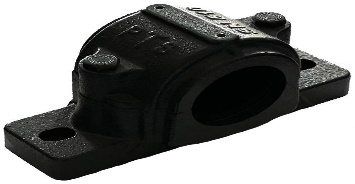 SN RULMAN YATAKLARI          $ FİYAT LİSTESİ   2024 OCAK             P T S  POWER TRANSMİSSİONS                           TECRÜBEYLE GELİŞEN YÜKSEK KALİTEPAT-SAN GÖDENELİ SAN VE TİC LTD ŞTİ                                                        TEL: 0 332 355 04 56 - 0 332 248 23 47 - 0 332 248 23 48 FAX: 0 332 355 52 34                   wep:www.patsan.com.tr  Skype:patsan (merkez)  e-posta:pts@ptspatsan.com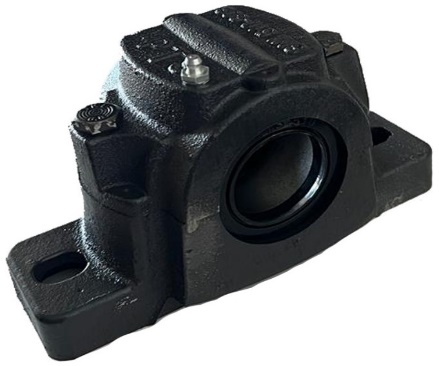 SNI RULMAN YATAKLARI         $ FİYAT LİSTESİ   2024 OCAK                             P T S  POWER TRANSMİSSİONS                             TECRÜBEYLE GELİŞEN YÜKSEK KALİTEPAT-SAN GÖDENELİ SAN VE TİC LTD ŞTİ                                                        TEL: 0 332 355 04 56 - 0 332 248 23 47 - 0 332 248 23 48 FAX: 0 332 355 52 34 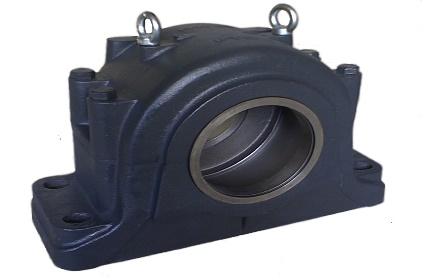 wep:www.patsan.com.tr  Skype:patsan (merkez)  e-posta:pts@ptspatsan.comS - SNIN - SD - SNI – FSNI - SERİSİ          $ FİYAT LİSTESİ   2024 OCAK                   P T S POWER TRANSMİSSİONS                            TECRÜBEYLE GELİŞEN YÜKSEK KALİTEPAT-SAN GÖDENELİ SAN VE TİC LTD ŞTİ                                                        TEL: 0 332 355 04 56 - 0 332 248 23 47 - 0 332 248 23 48 FAX: 0 332 355 52 34                                     wep:www.patsan.com.tr  Skype:patsan (merkez)  e-posta:pts@ptspatsan.com                                   SNIN - SD - SNI - SERİSİ            $ FİYAT LİSTESİ   2024 OCAK              P T S  POWER TRANSMİSSİONS                             TECRÜBEYLE GELİŞEN YÜKSEK KALİTEPAT-SAN GÖDENELİ SAN VE TİC LTD ŞTİ                                    TEL: 0 332 355 04 56 - 0 332 248 23 47 - 0 332 248 23 48 FAX: 0 332 355 52 34 wep:www.patsan.com.tr  Skype:patsan (merkez)  e-posta:pts@ptspatsan.com  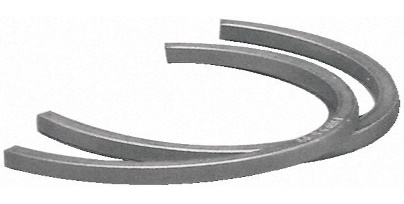 FRB TESBİT BİLEZİGİ                  $ FİYAT LİSTESİ   2024 OCAK          P T S  POWER TRANSMİSSİONS                               TECRÜBEYLE GELİŞEN YÜKSEK KALİTESERİ NOSERİ NO$SERİ NO$SERİ NO$SERİ NO$SN 500SN 500FİYATISN 200FİYATISN 600FİYATISN 300FİYATI2050512,3620515,34-0,00-0,002550612,3620615,34-0,00-0,003050712,5220715,6560715,1830717,213550815,1820818,7860815,6530818,784050915,1820919,5660921,9130925,034551016,4321020,6561024,7231028,165051123,1621128,9461130,5231134,435551227,8521234,7461232,8631237,556051335,2121343,8161340,6831346,94--0,0021443,81-31458,376551535,2121543,8161553,9931558,687051646,4821657,9061662,7531668,847551755,7021769,6461776,6731778,248051865,0921881,3761880,1131884,498551973,8621992,3261997,80319109,549052082,93220104,05620104,83320117,36100522107,65222135,35622147,08322164,29110524134,57224168,20624175,25324187,76115526156,47226195,59626209,36326222,19125528210,46228262,87628266,00328281,65135530241,06230301,73630300,07330331,57140532279,30232349,25632384,92332406,84FİYATLARIMIZA KEÇE  GRESÖRLÜK DAHİLDİR        FİYATLARIMIZA KEÇE  GRESÖRLÜK DAHİLDİR        FİYATLARIMIZA KEÇE  GRESÖRLÜK DAHİLDİR        FİYATLARIMIZA KEÇE  GRESÖRLÜK DAHİLDİR        KEÇELER 2 ADET ( 1 TAKIM $ ) FİYATIDIRKEÇELER 2 ADET ( 1 TAKIM $ ) FİYATIDIRKEÇELER 2 ADET ( 1 TAKIM $ ) FİYATIDIRKEÇELER 2 ADET ( 1 TAKIM $ ) FİYATIDIRKEÇELER 2 ADET ( 1 TAKIM $ ) FİYATIDIRSERİ NO$SERİ NOSERİ NO1 TAKIM $SERİ NO1 TAKIM $SNI 500-600FiYATITSN 500 GTSN 500 GFiYATITSN  600 GFiYATISNI 506-60515,65TSN 506 GTSN 506 G5,68TSN 605 G5,05SNI 507-60616,12TSN 507 GTSN 507 G5,92TSN 606 G7,73SNI 508-60716,27TSN 508 GTSN 508 G6,54TSN 607 G7,97SNI 50917,36TSN 509 GTSN 509 G7,18-00 SNI 510-60819,72TSN 510 GTSN 510 G7,73TSN 608 G8,04SNI 511-60928,01TSN 511 GTSN 511 G7,88TSN 609 G10,25SNI 512-61030,83TSN 512 GTSN 512 G7,97TSN 610 G10,96SNI 513-61135,99TSN 513 GTSN 513 G9,85TSN 611 G11,59SNI 515-61239,43TSN 515 GTSN 515 G11,35TSN 612 G14,11SNI 516-61351,79TSN 516 GTSN 516 G12,85TSN 613 G15,85SNI 51756,17TSN 517 GTSN 517 G14,04-00 SNI 518-61576,36TSN 518 GTSN 518 G15,92TSN 615 G19,08SNI 519-61686,22TSN 519 GTSN 519 G19,01TSN 616 G22,94SNI 520-617103,58TSN 520 GTSN 520 G23,27TSN 617 G27,13SNİ 618-318122,99--00TSN 618 G29,10SNI 522-619122,99TSN 522 GTSN 522 G25,31TSN 619 G30,91SNI 524-620176,82TSN 524 GTSN 524 G26,81TSN 620 G31,86SNI 526196,69TSN 526 GTSN 526 G28,79TSN 318 G00SNI 528252,40TSN 528 GTSN 528 G29,72-00SNI 530296,83TSN 530 GTSN 530 G32,96SNİ     622250,00SNI 532346,58TSN 532 GTSN 532 G35,72TSN 622 G25,31SNI 212-31043,81TSN 212 GTSN 212 G9,46TSN 310 G12,61S 30 KS 30 KSNI 30 TSSNI 30 TSSNI 31 TSSNI 31 TS23 000 SERİSİ23 000 SERİSİ23 000 SERİSİ23 000 SERİSİ23 100 SERİSİ23 100 SERİSİCİNSİ$ FİYATICİNSİ$ FİYATICİNSİ$ FİYATIS 3024119,76SNI 3036 TS444,22SNI 3134 TS425,10S 3026152,95SD 3038 TS479,78SNI 3136 TS472,13S 3028175,64SD 3040 TS599,34SNI 3138 TS572,32S 3030219,24SNI 3044 TS755,62SNI 3140 TS736,75S 3032252,13SD 3048 TS845,10SNI 3144 TS821,77S 3034339,95SNI 3052 TS1.123,86SNI 3148 TS1.090,60S 3036376,66SD 3056 TS1.403,90SNI 3152 TS1.363,12S 3038427,64----S 3040490,36----S 3044661,16----S 3048755,62----S 30521.010,54----S 30561.180,33----SNI 500 TSSNI 500 TSFSNI 500-600FSNI 500-600FSNI 500-600FSNI 500-60022 200 SERİSİ22 200 SERİSİ22 200 - 22 300 SERİSİ22 200 - 22 300 SERİSİ22 200 - 22 300 SERİSİ22 200 - 22 300 SERİSİCİNSİ$ FİYATICİNSİ$ FİYATICİNSİ$ FİYATISNi 530 TS490,36FSNI 511-60942,58FSNI 526256,64SNi 532 TS545,04FSNI 512-61048,18FSNI 528358,43SNI 534 TS627,13FSNI 513-61158,13FSNI 530430,57SNI 536 TS708,32FSNI 515-61262,33FSNI 532459,68SNI 538 TS790,28FSNI 516-61370,87--SD 540 TS981,48FSNI 517101,18--SD 544 TS1.335,84FSNI 518-615110,51--SD 548 TS1.558,39FSNI 519-616126,06----FSNI 520-617151,56----FSNI 618-318182,78----FSNI 522-619182,78----FSNI 524-620250,73-------------SNIN 30 KSNIN 30 KSNI 32 TSSNI 32 TSSNI 600 TSSNI 600 TS23 000 SERİSİ23 000 SERİSİ23 200 SERİSİ23 200 SERİSİ22 300 SERİSİ22 300 SERİSİCİNSİ$ FİYATICİNSİ$ FİYATICİNSİ$ FİYATI3024 TSN_G0,00SD 3234 TS637,33SNI 626 TS490,743026 TSN_G0,00SNI 3236 TS680,03SNI 628 TS543,003028 TSN_G0,00SNI 3238 TS822,66SNI 630 TS658,363030 TSN_G0,00SD 3240 TS917,75SNI 632 TS847,643032 TSN_G315,10SNI 3244 TS1.179,05SD 634 TS971,933034 TS0,00SNI 3248 TS1.516,07SNI 636 TS0,003036 TS0,00--SNI 638 TS1.254,263038 TS0,00--SD 640 TS1.614,483040 TS0,00----3044 TS0,00----3048 TS0,00----3052 TS0,00----3056 TS0,00----                                     TS – ETS – TSW - YEDEK LABİRENT KEÇELER                                     TS – ETS – TSW - YEDEK LABİRENT KEÇELER                                     TS – ETS – TSW - YEDEK LABİRENT KEÇELER                                     TS – ETS – TSW - YEDEK LABİRENT KEÇELER                                     TS – ETS – TSW - YEDEK LABİRENT KEÇELER                                     TS – ETS – TSW - YEDEK LABİRENT KEÇELER                                     TS – ETS – TSW - YEDEK LABİRENT KEÇELER                                     TS – ETS – TSW - YEDEK LABİRENT KEÇELERYEDEK TS ETSYEDEK TS ETSYEDEK TSW ETSYEDEK TSW ETSYEDEK TSW ETSYEDEK TSW ETS2 ADET ( 1 TAKIM $ ) FİYATIDIR2 ADET ( 1 TAKIM $ ) FİYATIDIR2 ADET ( 1 TAKIM $ ) FİYATIDIR2 ADET ( 1 TAKIM $ ) FİYATIDIR2 ADET ( 1 TAKIM $ ) FİYATIDIR2 ADET ( 1 TAKIM $ ) FİYATIDIRCİNSİ$ FİYATICİNSİ$ FİYATICİNSİ$ FİYATITS 3022,48TSW 34/11545,60TSW 52/22069,04TS 3226,00TSW 36/12547,15TSW 56/18076,50TS 3427,73TSW 38/13554,50TSW 56/20072,86TS 3629,06TSW 38/14050,96TSW 60/22080,04TS 3832,70TSW 38/16047,42TSW 60/26072,86TS 4035,18TSW 40/14058,14TSW 64/24091,03TS 4440,55TSW 40/15054,50TSW 64/26087,20TS 4844,36TSW 40/16050,96TSW 64/28083,68TS 5250,48TSW 48/15065,22--TS 5655,85TSW 48/17061,68--TS 6065,50TSW 48/18058,14--TS 6473,15TSW 48/20054,50--------           ------YATAKRULMANFRB1 ADET $1 ADET $YATAKRULMANFRB1 ADET $1 ADET $SNI-5052205-2220552 / 3,52$ 0,00S 3024 23024180 / 101$ 3,64SNI-5062206-2220662 / 62$ 0,00S 3026 23026200 / 101$ 4,60SNI-5072207-2220772 / 552$ 0,00S 3028 23028210 / 101$ 4,45SNI-5082208-2220880 / 82$ 3,07S 3030 23030225 / 101$ 4,83SNI-5092209-2220985 / 3,52$ 3,07S 3032 23032240 / 101$ 4,98SNI-5102210-2221090 / 92$ 3,07S 3034 23034260 / 10 1$ 5,17SNI-5112211-22211100 / 9,52$ 3,07S 3036 23036280 / 101$ 5,37SNI-5122212-22212110 / 102$ 3,07S 3038 23038290 / 101$ 5,56SNI-5132213-22213120 / 102$ 3,07S 3040 23040310 / 101$ 6,13SNI-5152215-22215130 / 12,52$ 3,07S 3044 23044340 / 101$ 5,98SNI-5162216-22216140 / 12,52$ 3,49S 3048 23048360 / 101$ 6,52SNI-5172217-22217150 / 12,52$ 3,49S 3052 23052400 / 10 1$ 9,01SNI-5182218-22218160 / 12,52$ 3,49S 3056 23056420 / 101$ 9,20SNI-5192219-22219170 / 12,52$ 3,76$ 0,00SNI-5202220-22220180 / 122$ 3,76SNI 303623036280 / 172$ 10,73SNI-5222222-22222200 / 13,52$ 4,83SD 303823038290 / 104$ 5,56SNI-5242224-22224215 / 142$ 5,75SD 304023040310 / 104$ 6,13SNI-5262226-22226230 / 132$ 5,75SNI 304423044340 / 104$ 5,98SNI-5282228-22228250 / 152$ 9,58SD 304823048360 / 124$ 0,00SNI-5302230-22230270 / 16,52$ 10,54SNI 305223052400 / 222$ 0,00SNI-53222232290 / 172$ 10,73SD 305623056420 / 106$ 9,20$ 0,00 SNI 313423134280 / 102$ 5,37SNİ 53022230270 / 102$ 5,17SNI 3136 23136300 / 102$ 5,75SNİ 53222232290 / 102$ 5,56SNI 3138 23138320 / 102$ 6,36SNI 53422234310 / 102$ 6,13SNI 314023140340 / 102$ 5,98SNI 53622236320 / 102$ 6,36SNI 3144 23144370 / 102$ 6,71SNI 53822238340 / 102$ 5,98SNI 314823148400 / 102$ 9,01SD 54022240360 / 102$ 6,52SNI 3152 23152440 / 102$ 0,00SD 54422244400 / 102$ 9,01SD 54822248440 / 102$ 0,00